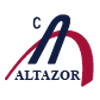 SORTEO VACANTES ADMISIÓN EXTRAORDINARIA PÚBLICO GENERAL 2019Informamos a aquellas familias que han postulado a sus hijos(as) a nuestro colegio para el 2019, que el sorteo público de las vacantes se realizará el próximo 08 de enero a las 11:00 hrs. en el colegio.Para participar en este sorteo es necesario que las familias hayan cumplido correctamente con las etapas previas de postulación, esto es:Llenado de la ficha de postulaciónFirma de la ficha de postulaciónPresentación de todos los antecedentes requeridos (compromiso PEI, Certificado de Nacimiento). Solo se aceptarán postulaciones válidas, es decir, que hayan cumplido con todas las etapas y fechas establecidas en el proceso.TRAER IMPRESA Y COMPLETA ESTA COLILLA EL DÍA DEL SORTEOTRAER ESTA COLILLA COMPLETA Y FIRMADA EL DÍA DEL SORTEOPRESENTAR LA SIGUIENTE COLILLA EL DÍA DEL SORTEO	PUENTE ALTO, ENERO 2019YO :__________________________________________, RUT:__________________________, EN REPRESENTACIÓN DE:____________________________________,POSTULANTE AL COLEGIO ALTAZOR, DECLARO ESTAR EN CONOCIMIENTO Y ACEPTAR ÍNTEGRAMENTE LAS NORMAS Y CONDICIONES QUE RIGEN EL SORTEO DE LAS VACANTES DESTINADAS AL PROCESO DE ADMISIÓN EXTRAORDINARIO DEL COLEGIO ALTAZOR. RECONOZCO ADEMÁS HABER SIDO DEBIDAMENTE INFORMADO QUE AUN CUANDO NUESTRO ESTABLECIMIENTO ES UNA FUNDACIÓN EDUCACIONAL SIN FINES DE LUCRO, EL COLEGIO ALTAZOR NO SERÁ GRATUITO MIENTRAS EL APORTE POR GRATUIDAD ENTREGADO POR EL ESTADO NO EQUIPARE EL COPAGO QUE CANCELAN LOS APODERADOS. EL APORTE DEL ESTADO SERÁ PROGRESIVO, DE MODO QUE, PASARÁN VARIOS AÑOS PARA EL COMIENZO DE LA GRATUIDAD.ME HE INFORMADO QUE EN EL SITIO WEB DEL COLEGIO: WWW.COLEGIO-ALTAZOR.CL SE ENCUENTRA PUBLICADO EL REGLAMENTO DE BECAS DEL ESTABLECIMIENTO, EN DONDE SE DA CUENTA DEL SISTEMA DE EXENCIONES DE PAGO VIGENTE Y ESTAR EN CONOCIMIENTO QUE DE ACUERDO A LA NORMATIVA ACTUAL, EL VALOR DEL ARANCEL ANUAL DEL COPAGO PARA EL AÑO 2019 CORRESPONDERÁ A 25,18 UF PARA ED. PARVULARIA Y E. BÁSICA Y 27,56 UF PARA E. MEDIA, MONTOS QUE SERÁN CALCULADOS EN PESOS DE ACUERDO AL VALOR DE LA U.F. DEL PRIMER DÍA HABIL DE MARZO DEL 2019 POR LO TANTO, ESTOS PODRÍAN VARIAR.							FIRMA:___________________________